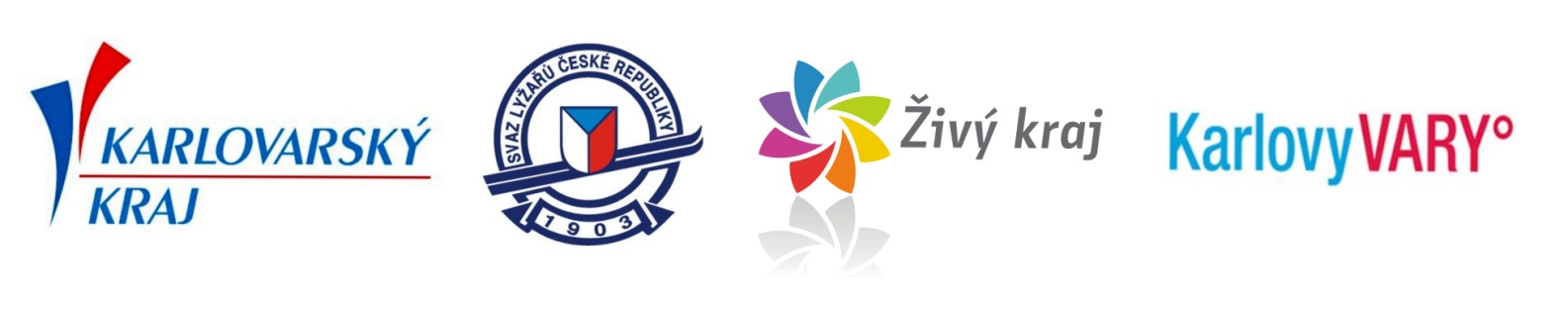 SKI KLUB KARLOVY VARYpořádáKONDIČNÍ ZÁVODYsoučást závodů Letního Karlovarského pohárku  2019Datum konání:		neděle, 8.9.2018Místo konání:		Sportovní hřiště u ZŠ Poštovní, Karlovy Vary - TuhnicePořadatel:		Ski klub Karlovy Vary			Ředitel závodu:			Kamila Turčinová			Hlavní rozhodčí:			Ilona VáchováSekretář	 závodu:			Markéta HolubováKontakt:		turcinova.kamila@seznam.cz  tel.: 724199455Popis závodu:		Všestranný kondiční závod – sedmiboj.Disciplíny: 		Soutěží se v 7 disciplínách, kterými jsou člunkový běh 4 x 10 m, 5tiskok z místa, přeskoky			přes gumu 30 s, koordinační přeskoky čtverec, bumerang – překážková dráha, hod medicinbalem, 				vytrvalostní běh 800m. Podrobný popis disciplín najdete v příloze.Kategorie:		dívky, chlapci roč. narozeníU 8	superpřípravka	2013, 2012U 10	přípravka	2011, 2010U 12	předžáci		2009, 2008U 14	mladší žáci	2007, 2006U 16	starší žáci	2005, 2004Vyhodnocení: 		Vyhodnocovat se bude v každé kategorii, zvlášť chlapci a dívky. V každé disciplíně bude			určeno pořadí závodníků a jako vítěz kategorie bude vyhodnocen závodník s nejnižším součtem pořadí.Přihlášky :	do  4.9.2018 přes přihlašovací systém www.krusnohorskypoharek.cz , případně při prezentaci na místěPrezentace :	závodní kancelář u sportoviště ZŠ PoštovníStartovné :	100,- Kč; při dohlášení na místě 150 ,- Kč. Orientační časový program:9:00 -9:40 	prezentace10:00		nástup závodníků, start závoduVyhlášení výsledků bezprostředně po zpracování výsledků po poslední disciplíně. Upozornění:časový program může být upraven parkování v přilehlých ulicích, do areálu ZŠ je vjezd zakázánběhem závodu je zakázán vstup rodičů a doprovodu do prostoru závodního sportovištěKaždý závodník včetně doprovodu se účastní závodu na vlastní nebezpečí.Závodníci a jejich doprovod nebudou nijak omezovat průběh závodu, jsou povinni dbát na bezpečnost, dodržovat pokyny pořadatelů, ctí pravidla slušného chování a nesou veškerou odpovědnost za škodu, kterou způsobí sobě, pořadateli nebo třetí osobě.Závod se uskuteční bez ohledu na povětrnostní podmínky. Občerstvení: 		v průběhu závodu pro závodníky šťáva; drobné občerstvení možno zakoupit u stánku pořadateleZdravotní zajištění:	případná zdravotní ošetření u stánku s občerstvením, spolupráce s Horskou službouKamila Turčinová,  ředitelka závoduSpecifikace disciplín:1. Člunkový běh 4 x 10 mKlasický člunkový běh kolem kuželů. Testovaný po startu běží rovně, obíhá vzdálenější kužel, běží křížem ke startovnímu kuželu a obíhá ho, běží křížem ke vzdálenějšímu kuželu a obíhá ho, pak rovně dobíhá do cíle, bude předvedeno. Rozhodující je nejkratší čas.Možné 2 pokusy, započítává se lepší z nich.2. BumerangBěh překážkovou dráhou na čas.Překážky jsou ve výšce zhruba poloviny stehen. Po úvodním kotoulu se vždy oběhne prostřední meta, poté se překážka přeskočí směrem od středu a podleze se zpět směrem ke středu. Za shozenou překážku je penalizace 0,5 s. Za úmyslně shozenou překážku je diskvalifikace. Vzdálenost překážek od středu je cca 4m. Bude předvedeno.Možné 2 pokusy, započítává se lepší z nich.3. Přeskoky guma 30 sZávodník přeskakuje snožmo gumu, která je napnutá ve výši jeho kolen. Cílem je největší počet přeskoků během 30 s. Čas 30 s platí pro všechny kategorie.Možné 2 pokusy, započítává se lepší z nich.4. Vytrvalostní běh 800 mBěží se na dráze o délce ca. 150 m. Rozhoduje celkový čas.5. PětiskokSnožné navazující skoky z místa. Rozhoduje celková vzdálenost.Možné 2 pokusy, započítává se lepší z nich.6. ČtverecJedná se o přeskoky přes strany čtverce o délce 60 cm, 3x dokola, začíná se ve čtverci. Měří se celkový čas.Možné 2 pokusy, započítává se lepší z nich. 7. Hod medicinbalemHod obouruč přes hlavu medicinbalem o hmotnosti 2kg. Postavení nohou paralelní, závodník nesmí při odhodu vyskočit. Měří se délka hodu.Možné 2 pokusy, započítává se lepší z nich.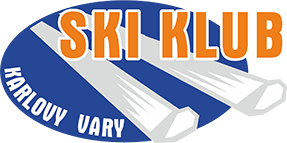 